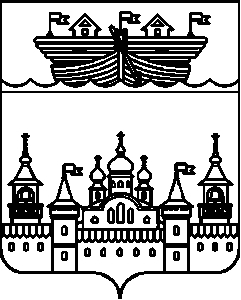 СЕЛЬСКИЙ СОВЕТНЕСТИАРСКОГО СЕЛЬСОВЕТАВОСКРЕСЕНСКОГО МУНИЦИПАЛЬНОГО РАЙОНАНИЖЕГОРОДСКОЙ ОБЛАСТИРЕШЕНИЕ30 марта 2022 года	№ 15О внесении изменений в Положение о муниципальной службе  в Нестиарском сельсовете, утвержденное решением сельского Совета Нестиарского сельсовета Воскресенского муниципального района Нижегородской областиот 28.04.2020 года № 10В соответствии с Федеральным законом от 02.03.2007 г. № 25-ФЗ «О муниципальной службе в Российской Федерации», Законом Нижегородской области от 03.08.2007 г. № 99-З «О муниципальной службе в Нижегородской области», Уставом Нестиарского сельсовета Воскресенского муниципального района Нижегородской области и в целях приведения в соответствие с действующим законодательством Российской Федерации сельский Совет решил:1.Внести в Положение о муниципальной службе в Нестиарском сельсовете, утвержденное решением сельского Совета Нестиарского сельсовета Воскресенского муниципального района от 28.04.2020 №10 следующие изменения:1.1.Пункт 6 части второй главы 7 Положения изложить в следующей редакции:«6) размер оклада за классный чин устанавливается в зависимости от присвоенного муниципальному служащему классного чина в размере:Оклад за классный чин выплачивается муниципальному служащему с даты присвоения муниципальному служащему классного чина.»1.2. Приложение 4 изложить в новой редакции: «Приложение 4к решению сельского СоветаНестиарского сельсоветаВоскресенского муниципального районаНижегородской областиот 28.04.2020 № 10РАЗМЕРЫДОЛЖНОСТНЫХ ОКЛАДОВ МУНИЦИПАЛЬНЫХ СЛУЖАЩИХ В АДМИНИСТРАЦИИ НЕСТИАРСКОГО СЕЛЬСОВЕТА»2.Действие подпунктов 1.1. и 1.2. пункта 1 настоящего решения распространяется на правоотношения, возникшие с 1 октября 2021 года 3.Настоящее решение обнародовать на информационном стенде администрации Нестиарского сельсовета, опубликовать на официальном сайте администрации Воскресенского муниципального района Нижегородской области в информационно-телекоммуникационной сети Интернет.4.Контроль за исполнением настоящего решения возложить на главу администрации Нестиарского сельсовета.5.Настоящее решение вступает в силу со дня его официального опубликования.Глава местного самоуправления				Е.П.ЧибисоваКлассный чинРазмер оклада за классный чин Муниципальный советник 1 класса6702Муниципальный советник 2 класса5826Муниципальный советник 3 класса4953Секретарь муниципальной службы 1 класса1895Секретарь муниципальной службы 2 класса1749Секретарь муниципальной службы 3 класса1460Наименование должностиРазмеры должностных
окладовГлава администрации сельсовета12997